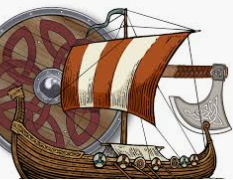 Class - WOODPECKERS Term 1 Raiders or Traders? English (Writing)English(SPAG)Maths Maths ScienceScienceScienceHistoryInstruction writingPoetryCalligramBook reviewImperative verbsPresent tenseCoordinating and subordinating conjunctionsExpanded Noun PhrasesAdverbs of manner and timeCommas in a listApostrophes for possessionApostrophes for omissionPlace valueRepresent, compare, order and partition numbers to 1,000 (10,000 Year 4)Count in 50’sRoman numeralsRounding numbersAddition and subtractionAdd and subtract 3 digit numbers (4 digit numbers Year 4)Place valueRepresent, compare, order and partition numbers to 1,000 (10,000 Year 4)Count in 50’sRoman numeralsRounding numbersAddition and subtractionAdd and subtract 3 digit numbers (4 digit numbers Year 4)Describe the simple functions of the basic parts of the digestive system in humans.Identify the different types of teeth in humans and their simple functions.Construct and interpret a variety of food chains, identifying producers, predators, and prey.Describe the simple functions of the basic parts of the digestive system in humans.Identify the different types of teeth in humans and their simple functions.Construct and interpret a variety of food chains, identifying producers, predators, and prey.Describe the simple functions of the basic parts of the digestive system in humans.Identify the different types of teeth in humans and their simple functions.Construct and interpret a variety of food chains, identifying producers, predators, and prey.Explain when and where the Vikings came from and why they raided Britain.Compare the significance of Anglo-Saxon kings during the Viking period.Explain who King Ethelred II was and say when and why Danegeld was introduced.Identify and explain key aspects of Viking life.Explain how the legal system worked in Anglo-Saxon Britain.Art / D & TSpanishICTPSHEPSHEREPEPESketchingImprove drawing techniques using shading, texture and drawing human form.Draw a Viking God in the style of Mårten Eskil WingeAsí soy yoIntroducing and describing yourself in SpanishSaying your age in SpanishMonths of the year in SpanishSaying the month of your birthdaySaying your name, age and birthday in SpanishConnecting ComputersHow does a digital device work?What parts make up a digital device?How do digital devices help us?How am I connected?How are computers connected?What does our school network look like?Being me in my worldGetting to know each otherOur Nightmare schoolOur dream schoolRewards and consequencesOur learning charterOwning our learning charterBeing me in my worldGetting to know each otherOur Nightmare schoolOur dream schoolRewards and consequencesOur learning charterOwning our learning charterHinduismWhat is the best way for a Hindu to show commitment to God?Gymnasticsdevelop flexibility, strength, technique, control and balanceMr HerringTag Rugbyplay competitive games, modified where appropriate and apply basic principles suitable for attacking and defendingGymnasticsdevelop flexibility, strength, technique, control and balanceMr HerringTag Rugbyplay competitive games, modified where appropriate and apply basic principles suitable for attacking and defendingSketchingImprove drawing techniques using shading, texture and drawing human form.Draw a Viking God in the style of Mårten Eskil WingeAsí soy yoIntroducing and describing yourself in SpanishSaying your age in SpanishMonths of the year in SpanishSaying the month of your birthdaySaying your name, age and birthday in SpanishConnecting ComputersHow does a digital device work?What parts make up a digital device?How do digital devices help us?How am I connected?How are computers connected?What does our school network look like?Being me in my worldGetting to know each otherOur Nightmare schoolOur dream schoolRewards and consequencesOur learning charterOwning our learning charterBeing me in my worldGetting to know each otherOur Nightmare schoolOur dream schoolRewards and consequencesOur learning charterOwning our learning charterHinduismWhat is the best way for a Hindu to show commitment to God?MusicMusicSketchingImprove drawing techniques using shading, texture and drawing human form.Draw a Viking God in the style of Mårten Eskil WingeAsí soy yoIntroducing and describing yourself in SpanishSaying your age in SpanishMonths of the year in SpanishSaying the month of your birthdaySaying your name, age and birthday in SpanishConnecting ComputersHow does a digital device work?What parts make up a digital device?How do digital devices help us?How am I connected?How are computers connected?What does our school network look like?Being me in my worldGetting to know each otherOur Nightmare schoolOur dream schoolRewards and consequencesOur learning charterOwning our learning charterBeing me in my worldGetting to know each otherOur Nightmare schoolOur dream schoolRewards and consequencesOur learning charterOwning our learning charterHinduismWhat is the best way for a Hindu to show commitment to God?Compositionexplore songs and poems about placescreate accompaniments and sound pictures to reflect sounds in their local environment.BeatThe sights and sounds of a building site provide the inspiration for exploring and creating rhythms. The children play games, sing, and compose music to build into a performance.Compositionexplore songs and poems about placescreate accompaniments and sound pictures to reflect sounds in their local environment.BeatThe sights and sounds of a building site provide the inspiration for exploring and creating rhythms. The children play games, sing, and compose music to build into a performance.